Краткосрочный проект «Лето в яркие краски одето» с детьми средней группыЛето - яркая пора,Любит лето детвора.Летом солнечно, тепло,Детям летом хорошо!Нам ведь некогда скучать,Можно целый день играть!А какая красота - разноцветная пора!Желтенькое солнышко на небе голубом,Оранжевый цветочек на клумбе под окном.А по зеленой травке,Жучок наверх ползетИ красный сарафанчикПодсказку нам дает!По черненьким кружочкам,Что на спине несет,Коровушку буренушкуЛюбой ведь узнает.От разноцветных бабочек,В глазах пестрит у нас.Порхают они, кружатсяИ радуют ребят!Пусть лето скоро кончится,Но и в морозный деньМы вспомним краски летниеИ станет нам теплей!Сущность проекта:Все мероприятия, запланированные в реализации данного проекта, направлены на достижение цели - сохранить и укрепить психическое и физическое здоровье детей с учётом их индивидуальных особенностей, полностью удовлетворить потребности растущего организма в отдыхе, творческой деятельности и движении.Участвуя в мероприятиях, дети смогут развивать свои двигательные умения и навыки, приобретут интерес к получению новых знаний об окружающей среде через беседы, сами смогут показать имеющиеся у них знания в процессе различных игр, и развлечений.Детям предоставляется возможность, в доброжелательной непринуждённой обстановке, вступить в сотрудничество друг с другом и с воспитателем, а так же помогать, поддерживать и сопереживать.Цели для педагога.1. Полностью удовлетворить потребности растущего организма в отдыхе, творческой деятельности и движении.2. Способствовать накоплению у детей представлений об окружающем мире (о предметном, социальном мире, мире природы).3. Развивать способности детей в различных видах художественно - эстетической деятельности.Цель для родителей: принимать активное участие в организации летней оздоровительной работы в детском саду.Цель для детей: повышение эмоционально-положительного настроя с помощью организации тематических дней.Задачи для детей:1. Побуждать детей к осознанному отношению к своему здоровью.2. Способствовать развитию двигательной активности, инициативы и сообразительности.3. Способствовать накоплению у детей представлений об окружающем мире (о предметном, социальном мире, мире природы).4. Воспитывать у детей позицию - быть помощниками природы, ее созидателями.5. Развивать художественно - эстетические способности детей в различных видах деятельности.Срок реализации: 1 неделяВид проекта: информационно-практикоориентированный с элементами творчества.Участники проекта: дети средней группы, педагоги, родители.План реализации.Подготовительный этап включает в себя:1. Подбор необходимой литературы по теме.2. Подбор различных игр и упражнений.3. Информирование родителей о реализации проекта.4. Разработка плана проекта.Основной этап реализует темы дней:1 «Мастерская опытов»;2 «Лето и витамины»;3 «Я и лето»;4 «Лето- это красота»;5 «Вот оно какое наше лето»».Заключительный этап состоит в создании презентации «Лето в яркие краски одето!»План первого дня реализации проекта.«Мастерская опытов» включает в себя:1. Беседа «Песочная страна-страна чудес» «Где используют песок?» Цель:  Развитие познавательной активности в процессе знакомства со свойствами песка, развитие познавательной активности в процессе экспериментирования.2. Наблюдения за изменением свойств песка под воздействием солнца. Предложить положить немного мокрого песка на солнечное место и посмотреть, что произойдет.Опыт «Песок и солнце».Цель: развивать наблюдательность, интерес к опытам.3. Опыты: «Песок сухой и мокрый», «Солнце и песок», «Раскрасим воду в разный цвет». Цель: расширять представления детей о свойствах песка, воды; развивать наблюдательность; развивать конструктивные умения; активизировать речь детей.4. П/и: «Найди где спрятано», «Достань кольцо», «Найди свой цвет», «У медведя во бору». Цель: развивать ловкость, координацию движений, развивать способность к саморегуляции.5. Игры с песком и водой. Цель: побуждать детей применять знания о свойствах сухого и мокрого песка при создании построек из песка; в процессе игры называть и уточнять свойства песка.6. Взаимодействие с семьями воспитанников. Памятка «Игры с песком».План второго дня реализации проекта.«Лето и витамины» включает в себя:1. Беседа «Что мы знаем об овощах и фруктах?»Цель: активизировать знания детей о пользе овощей и фруктов; формировать навыки здорового образа жизни.2. Лепка «Весёлый огород». Цель: закреплять навыки работы с пластилином, раскатывать, оттягивать. Развивать мелкую моторику рук.3. Игры: ««Узнай по описанию». Цель: закреплять умение на ощупь определять предмет (из игры «Овощи и фрукты»); называть их.4. П/игры, игры-эстафеты «Собери урожай», «Перенеси картошку». Цель: развивать ловкость, умение маневрировать, избегать столкновения; побуждать детей действовать в команде.5. С/р игры: «Магазин «Овощи-фрукты». Цель: совершенствовать умение детей объединяться в игре, распределять роли, поступать в соответствии с общим игровым замыслом; способствовать сплочению детского коллектива.6. Ухаживание за огородом. Цель: поощрять стремление детей ухаживать за нашим огородом, поливать его; закреплять знания детей о необходимости воды для роста растений.7. Взаимодействие с семьями воспитанников. Буклет «Витамины – источник здоровья!» - осуществлять просвещение родителей по вопросам здорового питания .План третьего дня реализации проекта.«Я и лето» включает в себя:1. Беседа о воздухе и его свойствах. Цель: формировать представления детей о том, что воздух – это то, чем мы дышим. Он бывает чистым и загрязненным, ароматным и без запаха.2. Игры мячом: «Прокати обруч», «Мой весёлый, звонкий мяч», «Попади в обруч». Цель: развивать ловкость, внимание, глазомер; способствовать формированию доброжелательных взаимоотношений в детском коллективе; развивать уверенность в собственных силах.3. Чтение художественной литературы: А. Барто «Прогулка», С. Михалков «Прививка». Цель: продолжить работу по формированию интереса к художественной литературе, чтению.4. С/р игра «Поликлиника». Цель: побуждать детей творчески использовать в игре знания об окружающей жизни; преобразовывать и использовать их в соответствии с сюжетом.5. Рисование мелками разноцветных мячей. Цель: развивать творчество детей, умение рисовать предметы округлой формы.6. Опыт «Поймай воздух». Предложить детям поймать воздух, как можно его поймать? Рассмотреть воздух в пакете: какого цвета, запаха? Цель: развивать наблюдательность, любознательность.7. Взаимодействие с семьями воспитанников. Памятка «Польза прогулок на свежем воздухе». Предложить принести фотографии детей для стенда «Как я провел лето».План четвертого дня реализации проекта.«Лето – это красота» включает в себя:1. Беседа «Наши маленькие соседи» (насекомые). Цель: продолжать знакомить детей с наиболее часто встречающимися насекомыми (бабочки, божьи коровки, муравьи и др., их образом жизни, условиями для жизни. Полюбоваться красотой бабочек, стараниями муравьев, пользой божьей коровки. Воспитывать желание не обижать наших маленьких друзей.2. Рисование «Насекомые». Цель: предложить детям раскрасить силуэт любого насекомого; упражнять в умении закрашивать не заходя за контур.3. П/и: «Море волнуется», «Кто быстрее до флажка». Цель: способствовать укреплению детского организма; развивать ловкость, смекалку.4. Игры с воздушными и мыльными шарами. Цель: способствовать профилактике нервного напряжения; вызвать у детей чувство радости и веселья.5. Наблюдение за муравьями. Отметить, что муравьи – маленькие труженики, беспрестанно снуют и каждый, что-то несет, они дружные ребята. За это их все уважают и мы не будем им мешать. Цель: развивать любознательность детей, интерес к жизни насекомых; воспитывать желание не обижать маленьких жителей нашей планеты.6. загадки о насекомых. Цель: формировать умение внимательно слушать, сопоставлять услышанное со своими знаниями.7. Взаимодействие с семьями воспитанников. Памятка «Осторожно, насекомые»План пятого дня реализации проекта.«Вот оно какое наше лето» включает в себя:1. Беседа «Чем вам запомнилось лето?». Цель: вспомнить с детьми, что интересное с ними происходило за это время, куда они ходили, ездили, что интересного увидели; развивать связную речь.2. Повторение стихотворений разученных в течении лета. Цель: развивать интонационную выразительность.3. Творческая мастерская. Коллективная работа на тему «Лето в яркие краски одето». Цель: развивать умение детей составлять аппликационную картину используя различные материалы; развивать чувство композиции; способствовать умению видеть красоту лета.4. Оформление стенда «Как я провел лето» Цель: вызвать у детей желание создавать коллективную композицию из рисунков и фотографий.5. П/игры: «Мы весёлые ребята», «Ловишка с лентой», эстафета «Кто быстрее до флажка».Цель: развивать ловкость, скоростные качества, формировать умение ориентироваться на действия других игроков.6 Наблюдение «Цветы на наших клумбах». Предложить детям полюбоваться красотой и разноцветьем цветов, цветов Лета.7. Взаимодействие с семьями воспитанников. Поблагодарить родителей за участиев создании стенда «Ах, лето, лето!»Результат проекта:• у детей повысился уровень познавательного развития по данной теме; • повысилась активность в организации летней оздоровительной работы в детском саду• полноценное физическое развитие детей, повышение эмоционально-положительного настроя с помощью организации тематических дней.• ребята учились делать выводы, устанавливать причинно-следственные связи по результатам своих экспериментов;• совместная деятельность педагогов, родителей и детей более сплотила наш детско-взрослый коллектив.Таким образом, в результате совместной работы над проектом у детей и их родителей сформировались основные понятия летнего оздоровительного отдыха. Большинство родителей пришли к выводу, что работа над проектом «Лето в яркие краски одето» помогла им решить многие проблемы с организацией здорового образа жизни и организации совместного отдыха.Вывод.Метод проекта оказался очень эффективен и актуален на сегодняшний день. Он дает возможность ребенку экспериментировать, систематизировать полученные знания, развивает творческие способности, познавательные, коммуникативные навыки.Список используемой литературы.1. И. А. Лыкова «Изобразительная деятельность в детском саду». –М.:ИД «Цветной мир»,2015.2.. Мои первые поделки / А. Г. Красичкова. – М.: АСТ: Астрель: Полиграфиздат, 2011. – 160с.: ил.3. Г. П. Тугушева, А. Е. Чистякова «Экспериментальная деятельность».-СПб.:Детство-пресс,2013Фотоотчет проектаБеседовали об овощах и фруктах, их пользе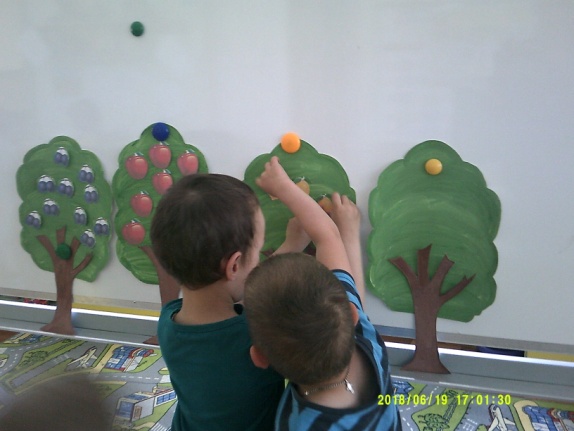 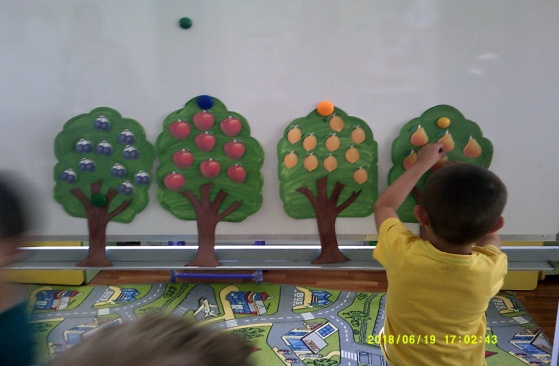 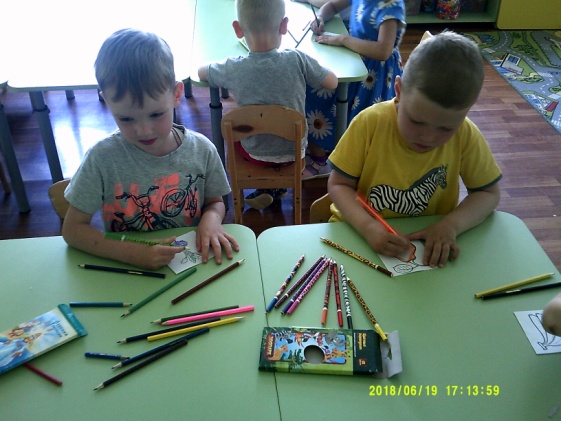 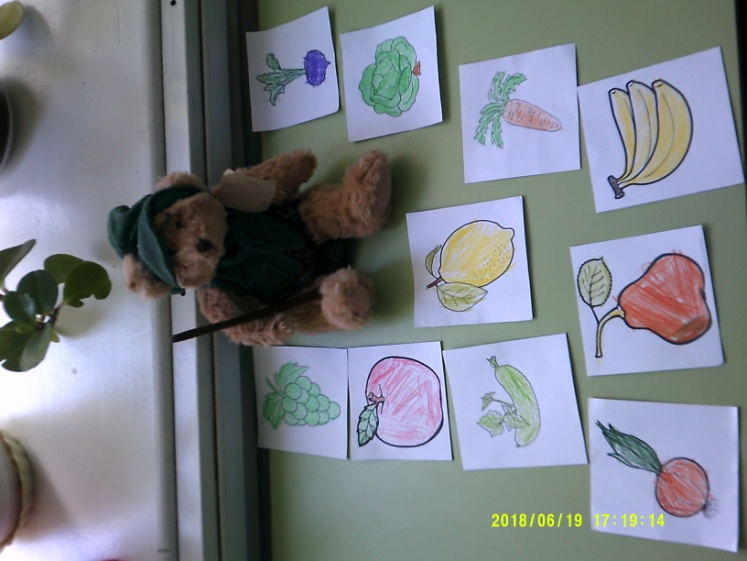 И ухаживали за нашим огородом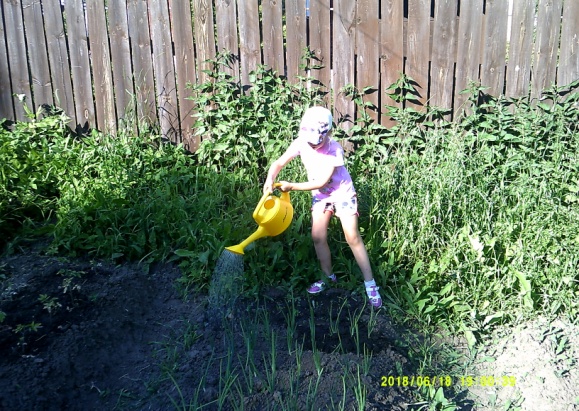 Беседовали о воздухе и его свойствах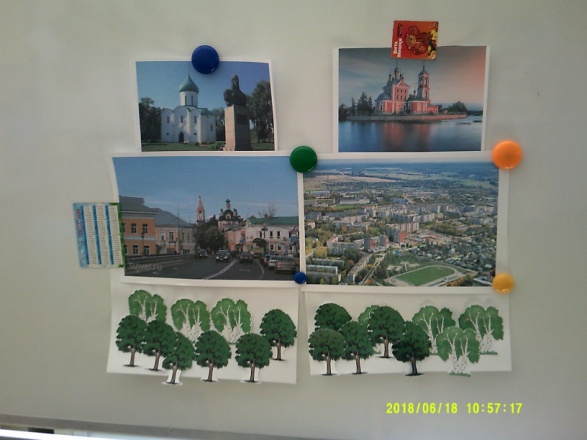 Говорили и наблюдали за насекомыми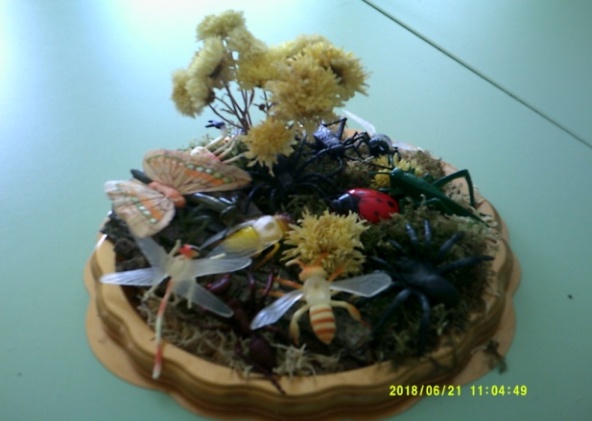 Провели беседу «Песочная страна –страна чудес», где не только познакомились со свойствами песка, но и провели опыты с ними  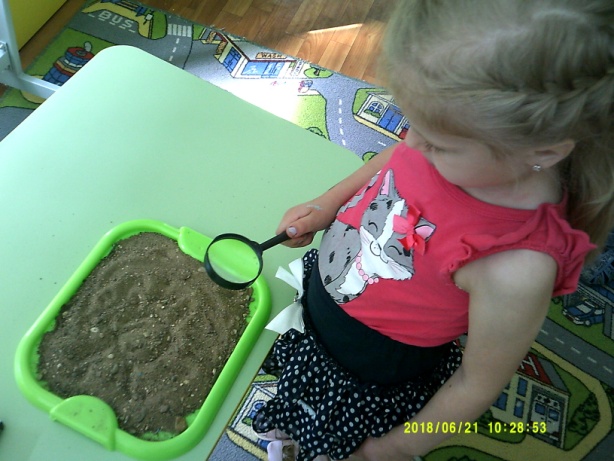 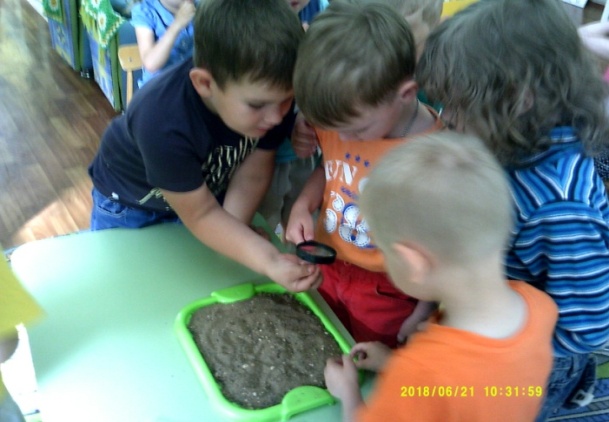 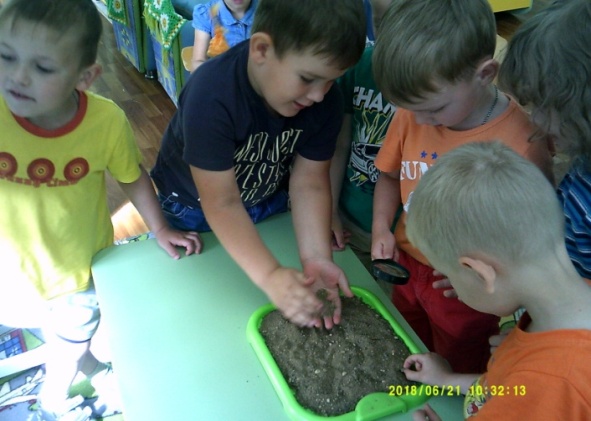 И сделали песочного человечка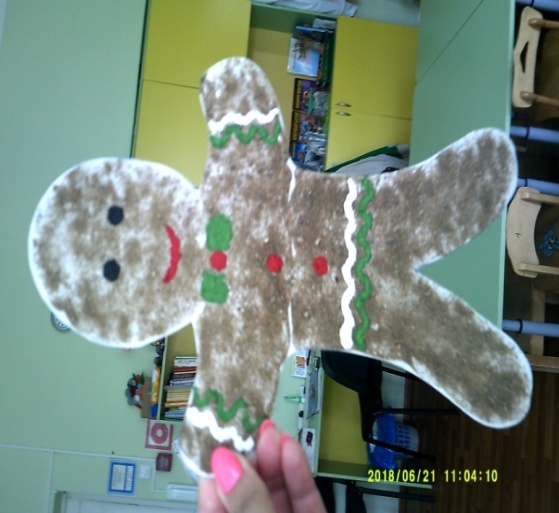 А также много играли в подвижные игры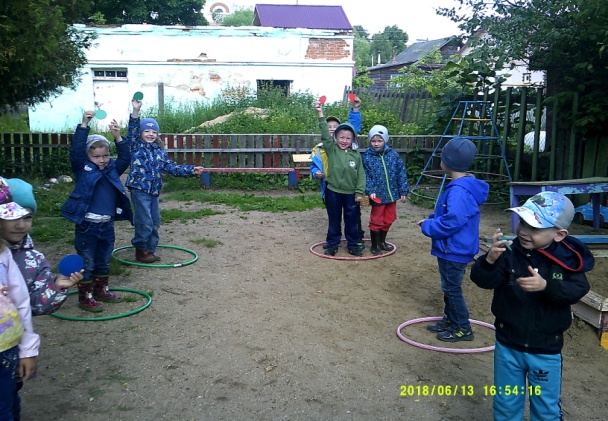 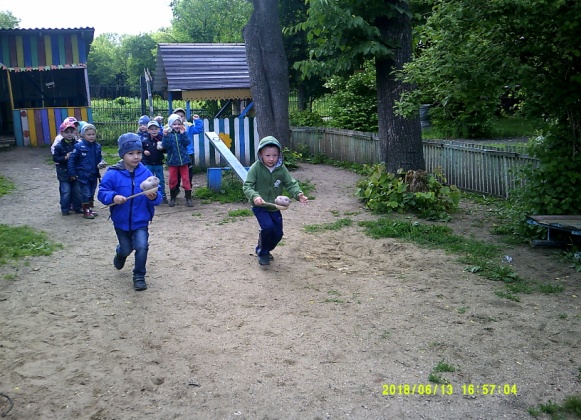 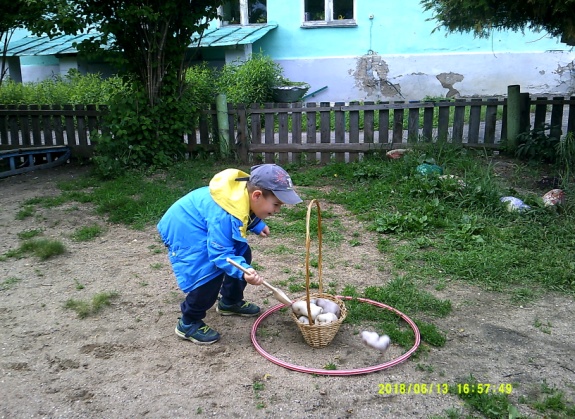 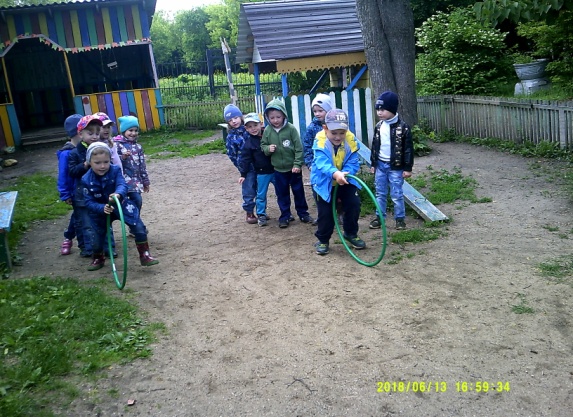 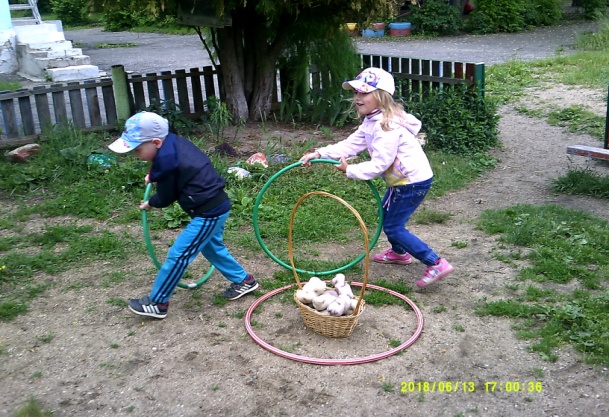 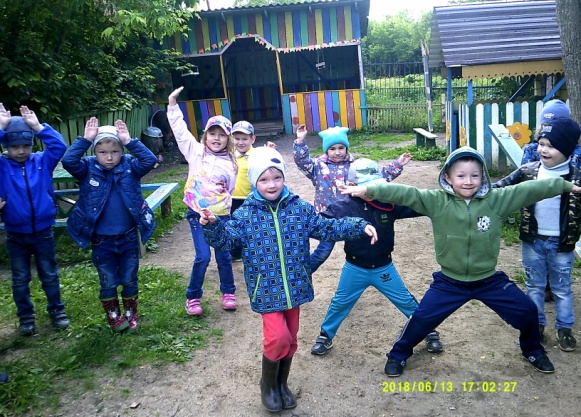 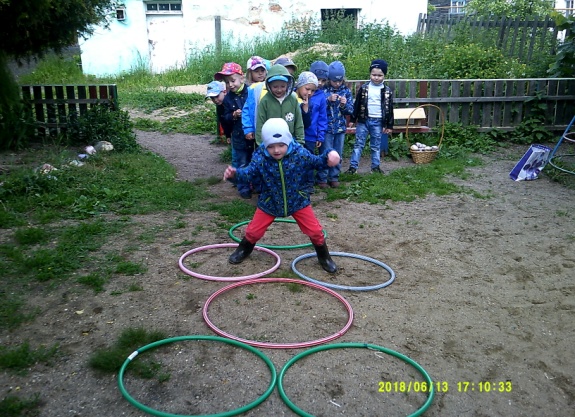 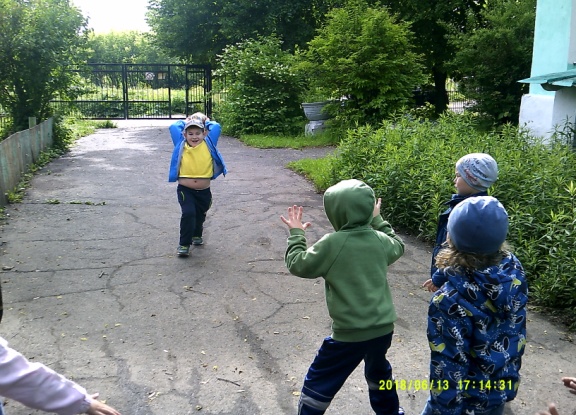 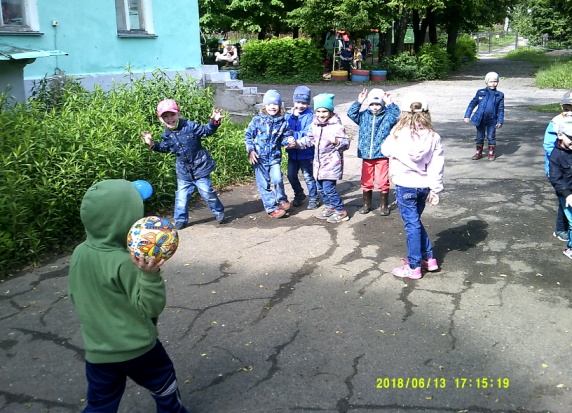 Для родителей были подготовлены консультации и буклет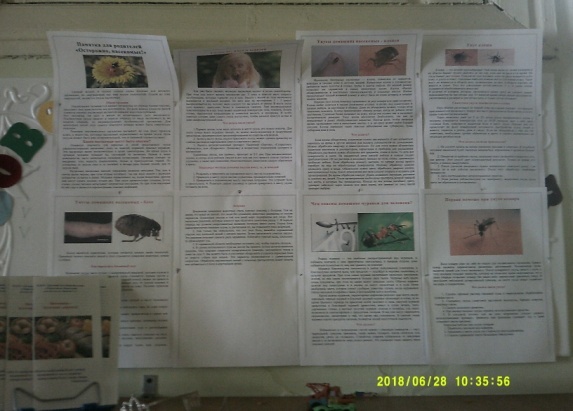 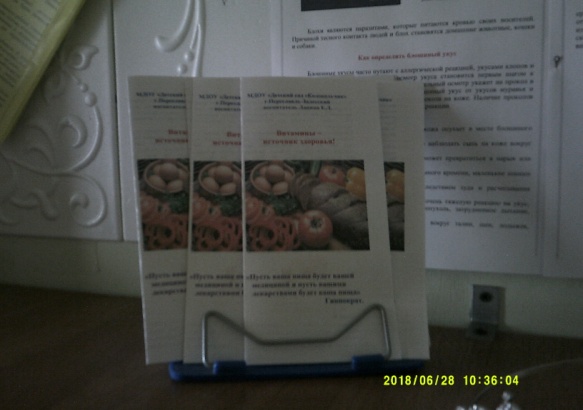 